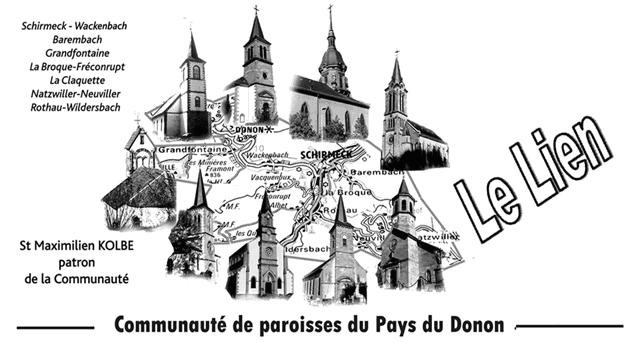 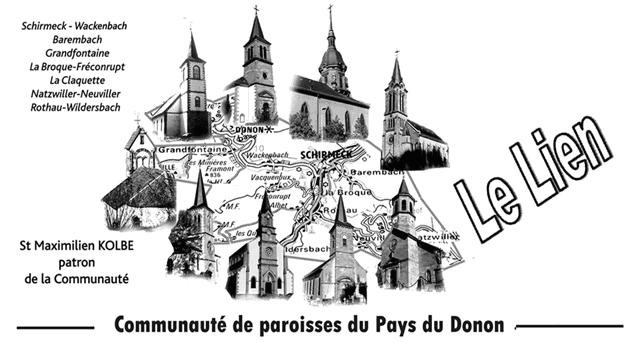 CAREME…ET PASSER A L’ACTEDans les années 40, Ghandi est une personne très sollicitée pour ses conseils.
Un jour, une femme vient à sa rencontre avec son fils car elle estime que ce dernier mange trop de sucreries. Ghandi écoute...hoche la tête et leur demande de revenir un mois plus tard.
Un mois plus tard, le fils et la mère sont là et de nouveau la mère se plaint que son fils mange trop de sucre.
Ghandi se tourne vers lui et lui intime « cesse de manger du sucre »
Avec beaucoup de déférence, la mère lui demande pourquoi il ne lui a pas dit le mois dernier.
Ghandi répond simplement « c’est qu’il y a un mois, moi aussi, je mangeais trop de sucre »
Cette histoire est-elle vraie? Peu importe. 
Mais elle reflète la politique de Ghandi qui disait: « osez-vous même le changement que vous voulez voir opérer dans le monde ».
Cette anecdote m’a fait penser au carême. 
Le carême pour moi ne s’adresse pas qu’à la nourriture, dans son comportement on peut aussi « faire carême ».
Je veux dire que c’est à nous d’agir...nous portons en nous, me semble -t-il, la volonté de faire au mieux, la volonté de rendre heureux ceux qui nous sont chers...et le premier à engager dans cette entreprise c’est soi!
Si je veux que ma famille soit heureuse, il faut que j’œuvre à son bonheur.
On a pas d’autre choix que de donner l’exemple, de cultiver chez soi les qualités qu’on voudrait trouver chez les autres. C’est adopter « l’esprit carême »...
Esprit, ma foi, avec prétention sans doute, qui peut nous animer toute l’année!!                                                                               Marc SteckUne prière  pour entrer en CarêmeSeigneur, Quel est le jeûne que tu attends de nous ? Quel est le partage qui te ferait « plaisir » ? Quelle prière nous disposerait en vérité à vivre ta Pâque, nos pâques ? Tu nous attends « à ta suite » dans cette marche de quarante jours. Tu nous attends précisément où tu aimerais nous entraîner aujourd’hui. Nous voici… là où un frère, une sœur attendent un pardon, là où une personne seule attend une visite, là où une petite décision de notre part faciliterait la vie de notre entourage, là où un appel peut surgir dans l’imprévu de nos journées. Notre marche vers Pâques sera alors selon ta volonté, je le crois, je le désire, je le veux. Seigneur Tu nous as dit : "Ce que vous faites à l’un des plus petits d’entre les miens, c’est à moi que vous le faites". Merci de ta proximité dans nos frères. Merci pour le temps du carême qui nous remet dans le vrai. Merci pour la Vie que Tu veux épanouir en nous. Voilà Seigneur notre prière de carême. « LEVE-TOI, PRENDS TON GRABAT ET MARCHEZIMBABWEJournée mondiale de PrièreVENDREDI 6 MARS 2020L’équipe locale JMP vous invite à la célébration du VENDREDI 6 MARS 2020 à 18h30 à la Chapelle protestante de Saâles.VEILLEE DE PRIEREPour les paroissiens de la vallée de la BrucheUn chemin d’espérance, en route vers PâquesLe mercredi 18 mars à 19h30à l’église Saint Urbainde LUTZELHOUSEsuivie d’un temps convivial à la salle des fêtesACATLe groupe local de l’action des Chrétiens pour l’abolition de la torture se réunit au presbytère protestant de Rothau, rue du Château de 16h30 à 18h30. Prochaine réunion : vendredi 13 mars.QUETESamedi 28 et dimanche 29 mars 2020 : quête de Carême pour le Comité Catholique contre la Faim et pour le Développement.CHORALE INTERPAROISSIALERépétition à l’église de Schirmeck le vendredi 6 mars 2020 à 20h.RECOLLECTIONLes prêtres de la Zone Pastorale auront une journée de récollection le Mardi 10 mars de 9h à 16h au Mont Sainte Odile. Pas de funérailles ce jour-là.CALENDRIER LITURGIQUEMARS 2020 Samedi 29.02 :         18h      Natzwiller Messe Dimanche 01.03 :     10h      La Claquette Messe                                    10h      Wackenbach Messe†Joaquim PINTO ††Denis NICOLE et famille Georges HERRYMardi 03.03 :             17h30  Schirmeck Messe à la sacristie  Jeudi 05.03 :                17h30 La Broque Messe au presbytèreVendredi 06 :              14h30 Rothau Messe à la Maison de Retraite                                      Natzwiller Communion des malades et des                                        personnes âgéesDimanche 08.03 :        10h Schirmeck messe interparoissiale †Père Pierre HIRTZ  †Charles MARCHAL (1er anniversaire) ††Marie-Yvonne BOLLE et Roger LAVIGNEMardi 10.03 :               17h30  Schirmeck Messe à la sacristie           Jeudi 12.03 :                 17h30  La Broque  Messe au presbytèreVendredi 13.03 :            10h   Schirmeck Culte à la Maison de RetraiteSamedi 14.03 :             18h La Broque Messe ††Emile et Monique STRASBACH Dimanche 15.03 :       10h Barembach  Messe††Hubert et André HARQUELEpoux FORT, Père SCHAUB, Soeur Thérèse de l'enfant Jésus et Marie BENOIT.                                                             10h      Rothau MesseMardi 17.03 :                   17h30 Schirmeck Messe à la sacristie           Jeudi 19.03 :                   17h30 La Broque Messe au presbytèreVendredi 20.03 :             10h    Schirmeck Messe à la Maison de RetraiteSamedi 21.03 :               18h     La Claquette Messe †Jeannette SUBLONDimanche 22.03 :          10h     Natzwiller Messe ††Marie-Thérèse et Paul WENGER  †Monique WINTER                                        10h    Wackenbach Messe ††Marguerite PHILBERT ††Joseph et Joséphine BERTRAND, famille HUCKERT ††Marguerite PHILBERT et familleMardi 24.03 :                  14h30 Rothau Culte à la Maison de Retraite                                        17h30 Schirmeck Messe à la sacristieJeudi 26.03 :                     17h30 La Broque Messe au presbytèreSamedi 28.03 :                18h  Schirmeck MesseDimanche 29.03 :           10h  Grandfontaine Messe                                         10h La Broque Messe †Fernand SAYERMardi 31 .03 :                  17h30 Schirmeck Messe à la sacristiePREVISIONS POUR LES MESSES DU MOIS D’AVRIL 2020Dimanche 19.04 : Rothau                              BarembachSamedi 25.04 :      La BroqueDimanche 26.04 : Grandfontaine                              NatzwillerSEMAINE SAINTERameauxSamedi 04.04 :       18h       RothauDimanche 05.04 :   10h       La Broque                                10h       WackenbachJeudi Saint 09.04 : 19h30   BarembachVendredi Saint  10.04 : 15h NatzwillerSamedi Saint 11.04 :      20h SchirmeckDimanche de Pâques :   10h La Claquette                                         10h GrandfontaineDEFUNTSLa Broque : Joséphine CAMPANI (87 ans)La Claquette : Bernard FERRY (59 ans)Rothau : Marie-Rose SANCHEZ (97 ans) Cécile MULLER (93 ans)Schirmeck : Jean-Paul MASSON (74 ans) Marie-Rose BIENVENOT (82 ans)LA BROQUELe Conseil de Fabrique avec le soutien du Comité des Fêtes et en partenariat avec la commune de la Broque ont entrepris des travaux de peinture à l’église. L’entrée principale a été rafraîchie et les fonts baptismaux entièrement restaurés suite à des dépôts de salpêtre tout au long du mur. Nous avons encore en projet de refaire la porte d’entrée en chêne par trois couches de protection contre la pluie et le soleil. Coût total de ces travaux : 5000€ TTC.Nous savons au moins pourquoi nous faisons différentes manifestations dans l’année. Merci à toutes celles et à tous ceux qui s’investissent au niveau de la paroisse.                                                                                            Jacky CHARLIERLA CLAQUETTE   Quête chauffageChers paroissiennes et paroissiens,Vous trouverez une enveloppe jointe au lien de mars 2020, destinée à votre don pour le chauffage de notre église. (Une attestation sera délivrée sur demande - Don déductible des impôts à hauteur de 66 %)Les membres du conseil de fabrique, ainsi que Mmes Demey et Klughertz, MM Capra, Fassnacht collecteront les enveloppes au courant des mois de mars et avril.Nous vous remercions d’avance pour votre générosité. M. Clément Thomas, Président et l’ensemble du Conseil de FabriqueROTHAU" Un grand Merci aux généreux donateurs de notre paroisse. Votre don du mois de novembre 2019 contribuera significativement au fonctionnement et à l'entretien de notre église. 35 enveloppes nous ont été retournées ce qui correspond à la somme de 1290 €. 

Merci également à toutes les personnes qui participent à nos manifestations, nous aident à les organiser, entretiennent notre église, presbytère et foyer, répartissent et distribuent le Lien, chantent au sein de notre chorale paroissiale, merci aussi à nos sacristines et lectrices-lecteurs et également à tous ceux qui apportent leur énergie au service de notre Eglise......Sans quoi rien ne serait possible ! (J'espère n'avoir oublié personne ?)" Bien à vous !                            Régis SIMONI, président du Conseil de Fabrique.Adresse du curé-doyen Marc Steck 108 rue Gal. De Gaulle 67130 La Broque Tél : 03 88 97 01 75 courriel : paroisses.paysdonon@orange.fr   Site internet : CP du Pays du DononImprimé par nos soins à La Broque – ISSN – 2258-9783 - Directeur de la   publication : Marc Steck  2750 exemplaires.Eglise protestante de Rothau Samedi 7 mars à 20hL'ACAT présenteRoland Engel«	Révélations»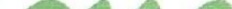 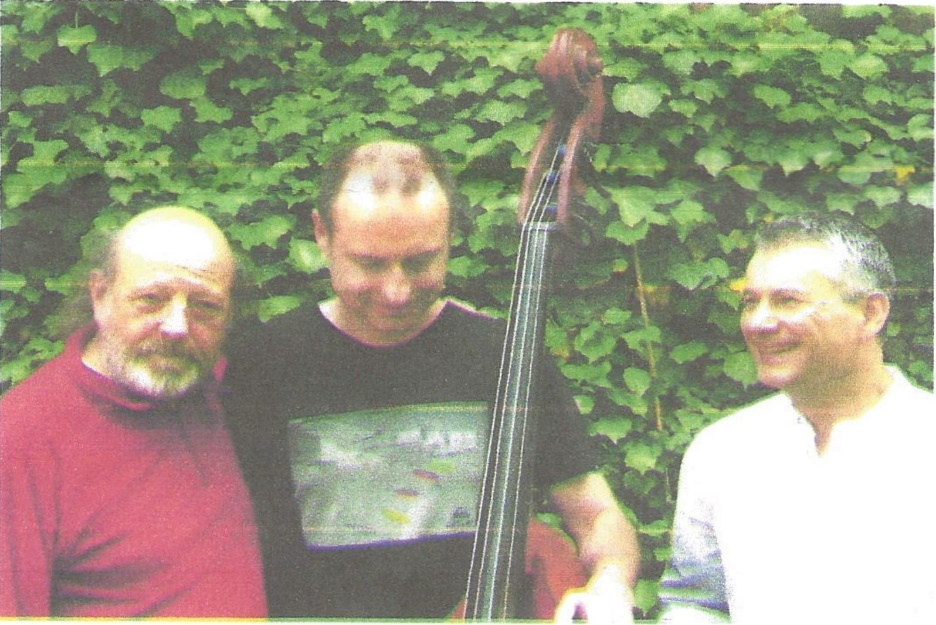 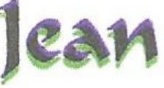 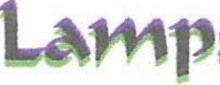 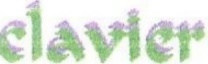 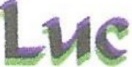 Avec Vincent Bor à la contrebasseJean-Luc Lamps  au clavierNous sommes tous remplis de certitudes et d’aprioris. Nos racines, notre culture, notre éducation, notre milieu social…nous y prédisposent. Mais il suffit parfois de peu de choses (un mot, une réflexion, une rencontre…) pour que bien des vérités et des évidences soient remises en cause. Pour qu’un nouveau regard, une nouvelle interprétation, une nouvelle manière de penser ou d’être s’imposent à nous comme une révélation.La Paroisse Catholique Saint Nicolas ROTHAU organise 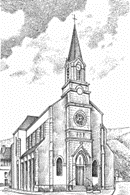 « AU ROYAL »Le Dimanche 8 mars 2020Son concours deBELOTE EN EQUIPES 
Ouverture dès 13H30Début du concours : 14HParticipation :  10 €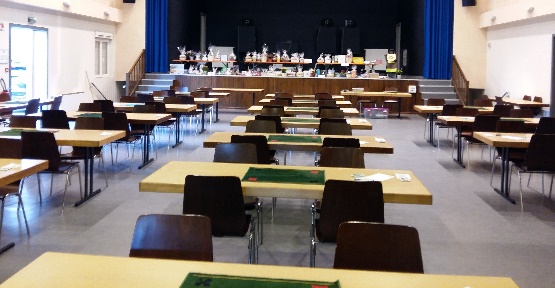 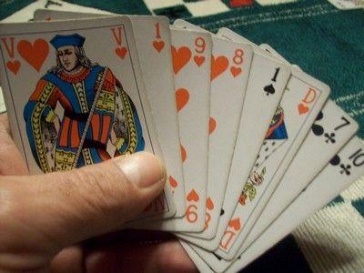 
Réservation au 03 88 97 00 97Lot à chaque participant
+
Petite restaurationV0i